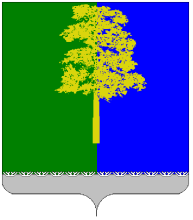 ХАНТЫ-МАНСИЙСКИЙ АВТОНОМНЫЙ ОКРУГ – ЮГРАДУМА КОНДИНСКОГО РАЙОНАРЕШЕНИЕО рассмотрении отчета Контрольно-счетной палаты Кондинского района о деятельности за второе полугодие 2023 годаВ соответствии со статьей 28 Устава Кондинского района, статьями 13, 21 приложения к решению Думы Кондинского района от 17 декабря 2021 года № 862 «Об утверждении Положения о Контрольно-счетной палате Кондинского района», рассмотрев отчет Контрольно-счетной палаты Кондинского района о деятельности за второе полугодие 2023 года, утвержденный распоряжением Контрольно-счетной палаты Кондинского района от 12 февраля 2024 года № 3-р «Об утверждении отчета за второе полугодие 2023 года», Дума Кондинского района решила:1. Принять отчет о деятельности Контрольно-счетной палаты Кондинского района за второе полугодие 2023 года к сведению (приложение).2. Обнародовать настоящее решение в соответствии с решением Думы Кондинского района от 27 февраля 2017 года № 215 «Об утверждении Порядка опубликования (обнародования) муниципальных правовых актов и другой официальной информации органов местного самоуправления муниципального образования Кондинский район» и разместить на официальном сайте органов местного самоуправления Кондинского района.3. Контроль за выполнением настоящего решения оставляю за собой.Председатель Думы Кондинского района	                                           Р.В. Бринстерпгт. Междуреченский 27 февраля 2024 года№ 1115Приложение к решениюДумы Кондинского районаот 27.02.2024 № 1115ОТЧЕТо деятельности Контрольно-счетной палаты Кондинского района за второе полугодие 2023 годаОтчет о деятельности Контрольно-счетной палаты Кондинского района   (далее - Контрольно-счетная палата, КСП) за второе полугодие 2023 года, подготовлен в соответствии с Федеральным законом от 07 февраля 2011 года                  № 6-ФЗ «Об общих принципах организации и деятельности контрольно-счётных органов субъектов Российской Федерации и муниципальных образований», положением о Контрольно-счетной палате Кондинского района, утвержденным решением  Думы Кондинского района от  17 декабря 2021 года № 862 и содержит информацию о деятельности Контрольно-счетной палаты, о результатах проведенных экспертно-аналитических и контрольных мероприятий, вытекающие из них выводы, рекомендации и предложения.Общие  положенияПолномочия Контрольно-счетной палаты определяются Бюджетным кодексом Российской Федерации (далее – БК РФ), Федеральным законом «Об общих принципах организации и деятельности контрольно-счетных органов субъектов Российской Федерации и муниципальных образований», Федеральным законом           «О контрактной системе в сфере закупок товаров, работ, услуг для обеспечения государственных и муниципальных нужд», а также Положением о Контрольно-счетной палате Кондинского района, утвержденным решением  Думы Кондинского района от  17 декабря 2021 года № 862 (далее - Положение).Работа контрольно-счётной палаты строится на основополагающих принципах законности, объективности, эффективности, независимости, открытости и гласности. Согласно Положению Контрольно-счетная палата осуществляет свою деятельность на основании полугодовых планов работы, которые разрабатываются и утверждаются самостоятельно, на основании поручений Думы Кондинского района, постоянных комитетов и комиссий Думы Кондинского района, предложений и запросов Главы Кондинского района, глав муниципальных образований. План на второе полугодие 2023 года утвержден постановление КСП Кондинского района № 3 от 30 июня 2023 года. В отчетном периоде КСП организовывала свою работу на предотвращении нарушений в области бюджетного законодательства Российской Федерации и иных нормативных правовых актов, регулирующих бюджетные правоотношения.Штатная численность КСП в 2 полугодии 2023 года составляла 6 единиц.Общие показатели деятельности Контрольно-счетной палаты Кондинского района за 2 полугодие 2023 годаЗа 2-е полугодие 2023 года проведено 18 мероприятие, из них: 1 - контрольное мероприятие «Проверка формирования, финансового обеспечения и контроля за исполнением муниципальных заданий на оказание муниципальных услуг (выполнение работ), а также законности, результативности (эффективности) использования средств бюджета Кондинского района, предоставленных на выполнение муниципальных заданий и на иные цели муниципальным учреждениям Кондинского района»;  1 - мониторинг реализации национальных (региональных) проектов за первое полугодие 2023 года; 1 - анализ отчета об исполнении бюджета муниципального образования Кондинский район за первое полугодие 2023 года; 3 - аудит в сфере закупок товаров, работ, услуг для обеспечения муниципальных нужд; 11 - экспертиз проектов бюджета муниципальных образований Кондинского района на 2024 год и плановый период 2025-2026 гг.Проведено 155 экспертиз из них:46 - на проекты муниципальных правовых актов Кондинского района;109 - на документы по обоснованности финансово-экономических обоснований принятия расходных (денежных) обязательств муниципального образования.В ходе осуществления контрольных мероприятий было проверено 18 объектов, из них: - 3 исполнительно-распорядительный орган администрации муниципального образования Кондинский район;-  4 муниципальных учреждений Кондинского района;- 11 органов местного самоуправления муниципальных образований Кондинского района.Во втором полугодии 2023 года объем проверенных средств составил           676 901,53 тыс. рублей, из них в рамках контрольных мероприятий 75 676,89 тыс. рублей и 601 224,64 тыс. рублей в рамках экспертизы финансово-экономических обоснований принятия расходных (денежных) обязательств. Во втором полугодии 2023 года выявлены следующие нарушения: - 81 при осуществлении муниципальных закупок и закупок отдельными видами юридических лиц;- 2 при ведении бухгалтерского учета, составления и предоставления бухгалтерской (финансовой) отчетности. Сумма нарушений 336,046 тыс. рублей;- 38 при формировании и исполнении бюджетов. Сумма нарушений 9 534,86 тыс. рублей.По результатам контрольных и экспертно-аналитических мероприятий в адрес проверяемых объектов направлено 5 представлений и 3 информационных письма в адрес  исполнительного органа. Привлечено к дисциплинарной ответственности 3 (три) должностных лица. 3. Контрольно-ревизионная  деятельность за второе полугодие 2023 года3.1. Контрольное мероприятие «Проверка формирования, финансового обеспечения и контроля за исполнением муниципальных заданий на оказание муниципальных услуг (выполнение работ), а также законности, результативности (эффективности) использования средств бюджета Кондинского района, предоставленных на выполнение муниципальных заданий и на иные цели муниципальным учреждениям Кондинского района».Контрольное мероприятие проведено на основании распоряжения КСП Кондинского района от 05 сентября 2023 года № 20-р «О проведении контрольного мероприятия».Цель (цели) контрольного мероприятия: определение законности, результативности (эффективности) использования средств бюджета Кондинского района, предоставленных на выполнение муниципального задания и на иные цели Муниципальному автономному учреждению «Районный центр молодежных инициатив «Ориентир».Объекты контрольного мероприятия:- Администрация Кондинского района (далее по тексту – Администрация района, Учредитель);- Муниципальное автономное учреждение «Районный центр молодежных инициатив «Ориентир»».Проверяемый период деятельности: с 01 января 2022 года по 30 июня                 2023 года.Общий объем проверенных средств составил 30 166 130,65 рублей, в том числе по 2022 году  21 031 015,29 рублей и 9 135 115,36 рублей по 1 полугодию 2023 года.Общий объем нарушений действующего законодательства составил 9 534 859,14 руб. (31,6% от общего объема проверенных средств), в том числе: - нарушение порядка формирования и (или) финансового обеспечения выполнения муниципального задания на оказание муниципальных услуг (выполнение работ) муниципальными учреждениями – 9 нарушений на общую сумму 7 715 695,70 рублей, из них в 2022 году 1 486 803,80 рублей и 6 228 891,90 рублей в 1 полугодии 2023 года;- расходование (использование) автономным учреждением субсидии на финансовое обеспечение выполнения муниципального задания с превышением нормативных затрат на сумму 1 819 163,44 рублей, в том числе в 2022 году на 1 533 329,49 рублей и 285 833,95 рублей в 1 полугодии 2023 года;- нарушение требований, предъявляемых к правилам ведения бюджетного (бухгалтерского) учета – 2 ед.;- нарушение порядка формирования плана финансово-хозяйственной деятельности муниципального автономного учреждения – 6 ед.В результате проведенного контрольного мероприятия выявлено:Нарушение норм законодательства, регламентирующих порядок формирования и финансового обеспечения государственного (муниципального) задания, а именно статьей 69.2, 78.1. БК  РФ.Несоблюдение приказа Минфина России от 31 августа 2018 года № 186н  «О Требованиях к составлению и утверждению плана финансово-хозяйственной деятельности государственного (муниципального) учреждения».Несоблюдение муниципальных правовых актов Кондинского района и внутренних документов регламентирующих порядок формирования и финансового обеспечения муниципального задания, предоставление субсидий на иные цели.Акт по результатам контрольного мероприятия подписан объектами контрольного мероприятия с разногласиями. По итогам контрольного мероприятия направлено 2 представления в адрес объектов проверки и 1 информационное письмо в адрес Администрации Кондинского района. По результатам контрольного мероприятия разработаны проекты                               5 муниципальных правовых актов:- «Об утверждении стандарта деятельности учреждения молодежной политики»; - «Об утверждении Порядка составления и утверждения плана финансово-хозяйственной деятельности муниципального автономного учреждения «Районный центр молодежных инициатив «Ориентир»;- «О закреплении функций и полномочий учредителя в отношении муниципального автономного учреждения «Районный центр молодежных инициатив «Ориентир» за структурными подразделениями администрации Кондинского района»;- постановления администрации Кондинского района о внесении изменений в постановление Кондинского района от 14 августа 2017 года № 1256 «О порядке формирования муниципального задания на оказание муниципальных услуг (выполнение работ) муниципальными учреждениями Кондинского района и финансовом обеспечении его выполнения»;- проект приказа Комитета по финансам и налоговой политике администрации Кондинского района «Об утверждении типовой формы соглашения о порядке и условиях предоставления субсидии на финансовое обеспечение выполнения муниципального задания на оказание муниципальных услуг (выполнение работ) муниципальными бюджетными и автономными учреждениями Кондинского района».К дисциплинарной ответственности привлечено 3 человека.3.2. Тематическое экспертно-аналитическое мероприятие «Мониторинг реализации национальных (региональных) проектов за первое полугодие                  2023 года».Мероприятие проведено на основании распоряжения Контрольно-счётной палаты Кондинского района от 14 июля 2023 года №16-р.Цель экспертно-аналитического мероприятия: анализ формирования региональных проектов (программ), анализ реализации региональных проектов (программ).Объект (объекты) экспертно-аналитического мероприятия: отчетные и иные документы, информация по реализации национальных (региональных) проектов на территории Кондинского района. Проверяемый период с 01 января 2023 года по 30 июня 2023 года.Согласно утвержденным муниципальным программам на территории Кондинского района на 2023 год предусмотрена реализация 5 национальных проектов: «Образование»; «Культура»; «Жилье и городская среда»; «Малое и среднее предпринимательство и поддержка индивидуальной предпринимательской инициативы»; «Экология». Реализация национальных проектов проходит в рамках 12 (двенадцати) региональных проектов.Согласно данным предоставленным Комитетом по финансам и налоговой политике администрации Кондинского района, в форме бюджетной отчетности ф.0503117 (0503117-НП) «Отчет об исполнении бюджета» и информации «Исполнение расходов бюджета муниципального образования на реализацию региональных проектов, направленных на достижение результатов национальных (федеральных) проектов» по состоянию на 01 июля 2023 года, исполнение расходов бюджета на реализацию национальных проектов составило 217 459,02 тыс. рублей (с учетом оборотов межбюджетных трансфертов, между поселениями и районом в сумме 11 163,80 тыс. рублей) или 45,7 % от утвержденных плановых назначений.Исполнение расходов по региональным проектам ниже 45% приходится на проекты «Обеспечение устойчивого сокращения непригодного для проживания жилищного фонда» 0%, «Создание условий для легкого старта и комфортного ведения бизнеса» 0%, «Современная школа» 44,09%.Наибольший уровень исполнения фиксируется по РП «Акселерация субъектов малого и среднего предпринимательства» – 86,5%, РП «Культурная среда» - 59,2%, РП «Формирование комфортной городской среды» – 57,9%.Анализ муниципальных программ на соответствие нормам Бюджетного Кодекса Российской Федерации показал несоблюдение главным распорядителем бюджетных средств требований абзаца четвертого пункта 2 статьи 179 БК РФ. Ответственными исполнителями муниципальных программ не обеспечено приведение муниципальных программ Кондинского района, в соответствие с решением о бюджете на текущий финансовый год и плановые периоды, в части объемов бюджетных ассигнований, предусмотренных на реализацию мероприятий подпрограмм. При проведении экспертизы установлено расхождения в показателях результативности регионального проекта «Современная школа». В приложение 2 к Соглашению значение показателей результативности указанные в таблице 2 не соответствуют значениям по одноименным показателям, указанным в таблице 1 приложения 2 к Соглашению. В наименовании мероприятий  муниципальной программы Кондинского района «Развитие образования» направленные на реализацию регионального проекта по каждому объекту капитального вложения указаны значения «учащиеся/воспитанники» отличающиеся от значений указанных в таблице 3 муниципальной программы.При проведении экспертизы установлено не соблюдаются нормы постановления администрации Кондинского района от 29 августа 2022 года № 2010 «О порядке разработки и реализации муниципальных программ Кондинского района». По региональному проекту «Культурная среда» муниципальной программы Кондинского района «Развитие культуры и искусства» фактические расходы бюджета не соответствуют направлениям расходов предусмотренные в таблице 2 муниципальной программы. В муниципальной программе не предусмотрено направление расходов на переоснащение муниципальных библиотек по модельному стандарту и закупки в целях капитального ремонта муниципального имущества, также МУ УКС не фигурирует как соисполнитель основного мероприятия «Региональный проект «Культурная среда».Информация о результатах мониторинга реализации региональных проектов направлена председателю Думы Кондинского района и Главе Кондинского района.3.3. Тематическое экспертно-аналитическое мероприятие «Анализ отчета об исполнении бюджета муниципального образования Кондинский район за первое полугодие 2023 года»Экспертно-аналитическое мероприятие проведено на основании распоряжения Контрольно-счётной палаты Кондинского района                                        от 01 сентября 2023 года № 19-р. Цель экспертизы: информация о ходе исполнения бюджета муниципального образования Кондинский район за 1 полугодие                  2023 года.Бюджет муниципального образования Кондинский район на 2023 год утвержден решением Думы Кондинского района от 23 декабря 2022 года № 962                «О бюджете муниципального образования Кондинский район на 2023 год и на плановый период 2024 и 2025 годов» (далее по тексту – решение Думы                       от 23 декабря 2022 года № 962, решение о бюджете) по доходам в сумме 4 446 009 406,61 рублей, по расходам в сумме 4 468 105 581,72 рублей, дефицит составляет 22 096 175,11 рублей. В течение 1 полугодия 2023 года в решение о бюджете 7 раз вносились изменения.Анализ исполнения бюджета за 1 полугодие 2023 года показал, что доходы бюджета, исполнены в сумме 2 409 729 572,36 рублей или на 46,5% от утвержденного плана (5 182 155 789,01 рублей).  Исполнение бюджета по доходам ниже уровня аналогичного периода прошлого года на -133 107 007,91 рублей (на 2,9%) за счет уменьшения объема неналоговых доходов на 57,0 процентных пункта соответственно.Согласно данным отчета об исполнении бюджета (гр.5) кассовое исполнение бюджета по расходам за 1 полугодие составило 2 383 618 317,45 руб. или 45,33%  от утвержденных назначений.Показатели исполнения расходной части бюджета за 1 полугодие 2023г. утверждены постановлением администрации Кондинского района от 08 августа 2023 года № 855 в разрезе разделов (подразделов) функциональной классификации расходов. Исполнение бюджета производилось по 14 разделам бюджетной классификации. Наибольший процент исполнение бюджета сложился по разделам 03 «Национальная безопасность и правоохранительные органы» – 83,6% и 12 «Средства массовой информации»- 65,3%. Наименьшее исполнений бюджета приходится на разделы 06 «Охрана окружающей среды» -1,3%, 13 «Обслуживание государственного (муниципального) долга» - 13,0%, 04 «Национальная экономика» - 19,1%  и 09 «Здравоохранение» - 39,8%.В общей структуре расходов бюджета 99,6% от общего объема произведенных расходов занимают программные расходы. В течение первого полугодия 2023 года плановые назначения по программно-целевым расходам выросли на 792 019 628,47 руб. по отношению к первоначальному бюджету.Низкое кассовое исполнение программно-целевых расходов (< 35%) за 1 полугодие 2023 года фиксируется по 7 программам (в 1 полугодии 2022г значение составляло 10 программ), высокий процент исполнения (>60%) программно-целевых расходов приходится на 2 программы (в 1 полугодии 2022 года значение составляло 4 программы).Муниципальный дорожный фонд.С учетом внесенных изменений (решение Думы от 27 июня 2023 года № 1033) в решение о бюджете в течение 1 полугодия 2023 года объем Дорожного фонда муниципального образования Кондинский район увеличен на 246 565 297,74 рублей и составил 300 066 007,16 рублей. Согласно постановлению администрации Кондинского района от 08 августа 2023 года № 855 и отчету об исполнении бюджета (ф.0503117) кассовое исполнение по состоянию на 01 июля 2023 года составило 27 863 689,56 рублей или 9,3% от плановых назначений 300 066 007,16 рублей.Основная сумма неисполнения сложилась в рамках муниципальной программы «Развитие транспортной системы» по следующим объектам и направлениям расходов:- «Автомобильная дорога общего пользования местного значения с. Леуши», кассовое исполнение отсутствует при плановых назначениях 176 807 900,00 рублей;- инициативный проект «Перекресток безопасности» пгт. Междуреченский при плановых назначениях в размере 24 085 023,82 рублей (в т.ч. межбюджетные трансферты г.п.Междуреченский 9 917 360,00 рублей) кассовое исполнение отсутствует;- в части предоставления межбюджетных трансфертов поселениям на капитальный ремонт и ремонт автомобильных дорог общего пользования местного значения, отсутствует кассовое исполнение при плановых назначениях 30 976 500,00 рублей;- расходы в части передачи полномочий от поселений в рамках заключенных соглашений 19 000 200,00 рублей.Анализ исполнения расходов бюджета, показал, что наибольший объем  исполнения бюджетных ассигнований приходится на вторую половину года, что не способствует эффективному использованию бюджетных средств.Источники финансирования дефицита бюджета.С учетом изменений (решение Думы от 27 июня 2023 года № 1033) дефицит бюджета увеличен на 54 347 371,56 рублей и утвержден в объеме 76 443 546,67 рублей. Источниками финансирования дефицита бюджета являются остатки на едином счете бюджета 76 443 546,67 рублей. Ограничения, установленные п.3 статьи 92.1 БК РФ  соблюдены.Также, с учетом изменений, вносимых в решение Думы от 23 декабря 2022 года № 962 в течение 1 полугодия 2023 года, увеличился объем привлеченных кредитов (досрочный завоз) из бюджетов бюджетной системы и объем предоставляемых бюджетных кредитов юридическим лицам из бюджета района (досрочный завоз) с 68 084 502,61 рублей до 68 197 902,50 рублей (+113 399,89 рублей). Соответственно объем планируемых к погашению бюджетных кредитов, полученных из других бюджетов и возврат бюджетных кредитов, предоставленных юридическим лицам также увеличивается с 68 084 502,61 рублей до 68 197 902,50 рублей (+113 399,89 рублей).По итогам анализа исполнения бюджета за 1 полугодие 2023 года установлено  расхождение между показателями, утвержденными постановлением от 08 августа 2023 года № 855 и показателями, сформированными в Отчете об исполнении консолидированного бюджета субъекта Российской Федерации и бюджета территориального государственного внебюджетного фонда (форма 0503317) по состоянию на 0 1июля 2023 года, размещенном на сайте http://admkonda.ru/ispolnenie-na-otchetnuyu-datu.html, Отчете об исполнении бюджета по состоянию на 01 июля 2023 года (форма 0503117). Отклонение в части Увеличения прочих остатков денежных средств бюджетов муниципальных районов/Уменьшения прочих остатков денежных средств бюджетов муниципальных районов составляет -/+ 63 418 455,42 рублей соответственно.В процессе написания заключения комитетом по финансам подготовлен проект по внесению изменений в постановление администрации от 08 августа 2023 года № 855 «Об утверждении отчета об исполнении бюджета муниципального образования Кондинский район за 1 полугодие 2023 года».Информация о результатах анализа исполнения бюджета муниципального образования Кондинский район за первое полугодие 2023 года направлена в Думу Кондинского района и в  комитет по финансам и налоговой политике администрации Кондинского района.3.4. Аудит в сфере закупок товаров, работ, услуг для обеспечения муниципальных нужд.Аудит в сфере закупок товаров, работ, услуг проводится в соответствии с Положением о Контрольно-счетной палате Кондинского района (утв. решением Думы Кондинского района от 17 декабря 2021 года № 862), со Стандартом финансового контроля «Проведение экспертно-аналитического мероприятия «Аудит в сфере закупок товаров, работ, услуг» (утв. постановлением Контрольно-счетной палаты от 29 апреля 2022 года № 5).Цель аудита в сфере закупок - проанализировать и оценить результативность закупок, достижения целей осуществления закупок, определенных в соответствии со статьей 13 Федерального закона № 44-ФЗ.В течение второго полугодия 2023 года Контрольно-счетной палатой проведено 3 экспертно-аналитических мероприятий в сфере закупок:Объект аудита: Муниципальное  казенное дошкольное общеобразовательное учреждение  детский сад « Русская березка» (далее – МКДОУ ДС «Русская березка», объект аудита).Аудит проведен на основании распоряжения Контрольно - счетной палаты            от 21 августа 2023 года № 18-р «О проведении экспертно-аналитического мероприятия». Предмет аудита в сфере закупок - процесс использования средств местного бюджета, направляемых на закупки.Проверяемый период аудита: с 01 января 2023 года по 31 июля 2023 года.За период заключено 63 муниципальных контрактов /договоров, попадающих в сферу действия Федерального закона № 44-ФЗ, на общую сумму  5 175 966,89  руб., из них: 4 – электронный аукцион  (на сумму 521 726,01 руб.), 5 - с единственным источником по п. 1,8,14,29 ч. 1 ст. 93 (на сумму 1 321 186,81  руб.) 54 – с единственным источником по п.4 п.5 ч.1 ст.93 44-ФЗ (на общую сумму 2 316 757,30 руб.). В связи с тем, что заключенные контракты находятся на стадии исполнения, объем осуществленных и проверенных закупок с учетом фактически исполненных обязательств поставщиками (исполнителями) составляет 5 121 687,60 руб.В процессе аудита закупок выявлено 8 нарушений, в части соблюдения порядка исполнения контракта (договора).Анализ соответствия планируемых закупок целям осуществления закупок, законодательству РФ и иным НПА о контрактной системе, в том числе уставным документам показал, что муниципальные нужды обоснованны необходимостью реализации установленных Уставом учреждения полномочий и функций, вполне целесообразны и практически полезны. При проверке и анализе соблюдения объектом аудита законодательства Российской Федерации и иных НПА о контрактной системе в сфере закупок выявлены нарушения законодательства. Анализ общего количества и объема закупок объекта аудита (контроля), по которым выявлены нарушения законодательства о контрактной системе, показал количество нарушений, закупок с нарушениями в целом на 12 % от общего количества закупок (в том числе у единственного поставщика)Анализ и оценка законности расходов на закупки показал, что объектом аудита при осуществлении закупок соблюдается законодательство Российской Федерации о контрактной системе в целом на 88 %.Анализ и оценка результативности и эффективности при осуществлении конкурентных закупок показал:1) Достижение высокой результативности применения имеющихся ресурсов на этапе процедуры конкурентной закупки - результативно на 100 % проведен электронный аукцион.2)	Достижение высокого объема экономии в процессе проведения процедуры электронного аукциона - абсолютный объем экономии в сумме 226 615,31 руб., относительный объем экономии – 30,28% от НМЦК. Экономия бюджетных средств при исполнении контрактов составила 69,72% (снижение цены контракта без изменения объемов товаров, работ, услуг составило 0 тыс. руб.).3) Анализ соблюдения принципа обеспечения конкуренции свидетельствует о высокой конкуренции в сфере закупок - среднее количество поданных заявок на одну закупку составляет 2,5, среднее количество допущенных заявок на одну закупку- 2, доля закупок у единственного поставщика по п.25 ч.1 ст.93 Федерального закона № 44-ФЗ 0 %.По результатам мероприятия в адрес заведующего учреждением направлено представление. По итогам рассмотрения представления рекомендации приняты к сведению.Объект аудита: Муниципальное казенное общеобразовательное учреждение «Ушьинская средняя общеобразовательная школа,  (далее – МКОУ Ушьинская СОШ, объект аудита).Аудит проведен на основании распоряжения Контрольно - счетной палаты  от 09 октября 2023 года № 23-р «О проведении экспертно-аналитического мероприятия». Предмет аудита в сфере закупок- процесс использования средств местного бюджета, направляемых на закупки.Проверяемый период аудита с 01 января 2023 года по 30 сентября 2023 года.За проверяемый период заключено 99 муниципальных контрактов/договоров, попадающих в сферу действия Федерального закона № 44-ФЗ, на общую сумму  11 020 404,59  руб., из них: 8 – электронный аукцион  (на сумму 1 593 997,39 руб.), 6 - с единственным источником по п. 1,8,14,29 ч. 1 ст. 93 (на сумму 2 604 761,93  руб.) 85 – с единственным источником по п.4 п.5 ч.1 ст.93 № 44-ФЗ (на общую сумму 6 821 645,27 руб.). В связи с тем, что заключенные контракты находятся на стадии исполнения, объем осуществленных и проверенных закупок с учетом фактически исполненных обязательств поставщиками (исполнителями) составляет 7 740 341,09 руб. В процессе аудита закупок выявлено 58 нарушений, в том числе осуществлении неконкурентных закупок у единственного поставщика (подрядчика, исполнителя).Анализ и оценка соответствия планируемых закупок целям осуществления закупок, обоснования муниципальных нужд, качества планирования закупок показал обоснование закупок и муниципальных нужд законодательством Российской Федерации о контрактной системе, необходимостью реализации полномочий и функций, установленных Уставом учреждения. Закупки вполне целесообразны, достаточно обоснованы и практически полезны. Анализ и оценка законности расходов на закупки показал, что объектом аудита при осуществлении закупок соблюдается законодательство Российской Федерации о контрактной системе в целом на 41 %. При проверке и анализе соблюдения объектом аудита законодательства Российской Федерации и иных НПА о контрактной системе в сфере закупок выявлены нарушения законодательства. Анализ общего количества и объема закупок объекта аудита (контроля), по которым выявлены нарушения законодательства о контрактной системе, показал количество нарушений, закупок с нарушениями в целом на 59 % от общего количества закупок (в том числе у единственного поставщика).Анализ и оценка результативности и эффективности при осуществлении конкурентных закупок показал:1) Достижение высокой результативности применения имеющихся ресурсов на этапе процедуры конкурентной закупки - результативно на 100 % проведен электронный аукцион;2)	Достижение высокого объема экономии в процессе проведения процедуры электронного аукциона - абсолютный объем экономии в сумме 338 122,16 руб., относительный объем экономии – 17,5 % от НМЦК. Экономия бюджетных средств при исполнении контрактов составила 0% (снижение цены контракта без изменения объемов товаров, работ, услуг составило 0 тыс. руб.);3) Анализ соблюдения принципа обеспечения конкуренции свидетельствует о высокой конкуренции в сфере закупок - среднее количество поданных заявок на одну закупку составляет 2,25, среднее количество допущенных заявок на одну закупку- 2, доля закупок у единственного поставщика по п.25 ч.1 ст.93 Федерального закона № 44-ФЗ 32,27%;По результатам мероприятия в адрес заведующему учреждения направлено представление. По итогам рассмотрения представления рекомендации приняты к сведению.Объект аудита: Муниципальное  казенное общеобразовательное учреждение  «Чантырская средняя общеобразовательная школа,  (далее – МКОУ Чантырская СОШ, объект аудита).Аудит проведен на основании распоряжения  Контрольно - счетной палаты  от 24 ноября 2023 года № 27-р «О проведении экспертно-аналитического мероприятия». Предмет аудита в сфере закупок - процесс использования средств местного бюджета, направляемых на закупки.Проверяемый период аудита: с 01 января 2023 года по 31 октября 2023 года.За проверяемый период заключено 159 муниципальных контрактов/договоров, попадающих в сферу действия Федерального закона                     № 44-ФЗ, на общую сумму  37 103 814,65  руб., из них: 5 – электронный аукцион  (на сумму 10 962,555,30 руб.), 4 - с единственным источником по п. 1,8,14,29 ч. 1 ст. 93 (на сумму 11 338 086,37  руб.) 150 – с единственным источником по п.4 п.5 ч.1 ст.93 44-ФЗ (на общую сумму 14 803 172,98 руб.).В связи с тем, что заключенные контракты находятся на стадии исполнения, объем осуществленных и проверенных закупок с учетом фактически исполненных обязательств поставщиками (исполнителями) составляет 32 648 727,56 руб.В процессе аудита закупок выявлено 15 нарушения, в том числе осуществлении неконкурентных закупок у единственного поставщика (подрядчика, исполнителя).Анализ и оценка соответствия планируемых закупок целям осуществления закупок, обоснования муниципальных нужд, качества планирования закупок показал обоснование закупок и муниципальных нужд законодательством Российской Федерации о контрактной системе, необходимостью реализации полномочий и функций, установленных Уставом учреждения. Закупки вполне целесообразны, достаточно обоснованы и практически полезны.Анализ и оценка законности расходов на закупки показал, что объектом аудита при осуществлении закупок соблюдается законодательство Российской Федерации о контрактной системе в целом на 91 %.При проверке и анализе соблюдения объектом аудита законодательства Российской Федерации и иных НПА о контрактной системе в сфере закупок выявлены нарушения законодательства. Анализ общего количества и объема закупок объекта аудита (контроля), в которых выявлены нарушения законодательства о контрактной системе, показал количество нарушений, закупок с нарушениями в целом на 9 % от общего количества закупок (в том числе у единственного поставщика).Анализ и оценка результативности и эффективности при осуществлении конкурентных закупок показал:1) Достижение низкой результативности применения имеющихся ресурсов на этапе процедуры конкурентной закупки - результативно на 0 % проведены электронные аукционы с существенными нарушениями. 2) Достижение высокого объема экономии в процессе проведения процедуры электронного аукциона - абсолютный объем экономии в сумме 2 962 832,93 руб., относительный объем экономии – 21,28 % от НМЦК. Экономия бюджетных средств при исполнении контрактов составила 0% (снижение цены контракта без изменения объемов товаров, работ, услуг составило 0 тыс. руб.).3) Анализ соблюдения принципа обеспечения конкуренции свидетельствует о высокой конкуренции в сфере закупок - высокое количество поданных заявок на одну закупку составляет 3,2, среднее количество допущенных заявок на одну закупку- 2,8 доля закупок у единственного поставщика по п.25 ч.1 ст.93 Федерального закона № 44-ФЗ 0%.По результатам мероприятия в адрес заведующему учреждения направлено представление. По итогам рассмотрения представления рекомендации приняты к сведению.3.5. Экспертиза проектов бюджета муниципальных образований Кондинского района на 2024 год и плановый период 2025-2026гг.В соответствии со статьей 184.2 БК РФ на основании распоряжения Контрольно-счетной палаты от 10 ноября 2023 года №25-р «О проведении экспертно-аналитического мероприятия» проведены экспертизы проектов бюджета на 2024 год и плановый период 2025 и 2026 годов муниципального образования Кондинский район и 10 муниципальных образований Кондинского района. В процессе экспертизы проектов решений установлены несоблюдения  отдельных требований бюджетного законодательства Российской Федерации, основные из них:- несоответствие положения о бюджетном процессе (БП) в части составления проекта бюджета, участников бюджетного процесса и их полномочий, выявлено в 6 поселениях из 10;- большая часть поселений не соблюдает требования пункта 4 статьи 173 БК РФ. В пояснительной записке к прогнозу социально-экономического развития не приводится обоснование параметров прогноза, в том числе их сопоставление с ранее утвержденными параметрами с указанием причин и факторов прогнозируемых изменений;- несоблюдение норм статьи 170.1 БК РФ выявлено в 6 поселениях из 10. При принятии решения о формировании бюджетного прогноза на долгосрочный период, отсутствует порядок разработки и утверждения бюджетного прогноза. При формировании бюджетного прогноза не соблюдаются требования, в части утверждения бюджетного прогноза каждые три года на шесть и более лет на основе прогноза социально-экономического развития муниципального образования;- в 4 поселениях выявлено несоответствие текстовой части проекта решения о бюджете БК РФ;- муниципальные правовые акты, регулирующие бюджетный процесс, своевременно не приводятся в соответствие с действующим законодательством (основные направления бюджетной и налоговой политики, порядок составления проекта бюджета и методические рекомендации, порядок формирования и исполнения дорожного фонда);- несоблюдение норм статьи 179 БК РФ. Объем бюджетных ассигнований на финансовое обеспечение реализации муниципальных программ утверждается решением о бюджете без подтверждения потребности муниципальными программами (проектами паспортов). Замечание выявлено в 5 поселениях.- приложения к проекту бюджета не в полной мере соответствуют приказу Минфина России от 24 мая 2022 года № 82н «О Порядке формирования и применения кодов бюджетной классификации Российской Федерации, их структуре и принципах назначения» (с изменениями). Замечание выявлено в 8 поселениях из 10.По результатам экспертиз проектов решений о бюджете на 2024 годы и плановый период 2025 г и 2026 годов подготовлено 11 заключений, 1 на решение Думы Кондинского района и 10 на решения Советов депутатов поселений, входящих в состав Кондинского района. По всем даны рекомендации по соблюдению требований бюджетного законодательства Российской Федерации, по 5 проектам даны рекомендации по принятию решения о бюджете после устранения замечаний указанных в заключениях.4. Экспертная деятельность Контрольно-счетной палаты за 2 полугодие 2023 годаЗа второе полугодие 2023 года Контрольно-счетной палатой проведено 155 экспертиз, из них:- 22 на проекты постановлений о внесении изменений в муниципальные программы Кондинского района;- 109 на финансово-экономическое обеспечение, в том числе 11 заключений на предоставление субсидий юридическим лицам (за исключением субсидий муниципальным учреждениям) и 981 заключение на принятия расходных обязательств в части благоустройства, дорожной деятельности и оплаты строительно-монтажных работ, финансируемых из бюджета муниципального образования;- 13 на проекты муниципальных правовых актов;- 11 на проекты решения Думы Кондинского района «О внесении изменений в решение Думы Кондинского района от 23 декабря 2022 года № 962 «О бюджете муниципального образования Кондинский район на 2023 год и на плановый период 2024 и 2025 годов».При подготовке заключений большое внимание уделялось взаимодействию с ответственными уполномоченными органами за подготовку проектов решений правовых актов, проектов муниципальных программ и финансово-экономических обоснований расходных обязательств. В процессе экспертизы финансовых документов основное внимание было обращено на соответствие расчетов субсидий установленным порядкам, а также на завышение объемов строительно-монтажных работ, применение не соответствующих федеральных единичных расценок (ФЕР), применение максимального индекса перевода цен при формировании начальной максимальной цены.Возникающие в процессе работы над заключениями вопросы, замечания и предложения прорабатывались сотрудниками Контрольно-счетной палаты совместно с разработчиками в рабочем порядке.5. Взаимодействие Контрольно-счетной палаты с государственными и муниципальными органамиВ рамках соглашения о сотрудничестве во 2 полугодие 2023 года в Прокуратуру Кондинского района направлено 3 материала по результатам экспертно-аналитических мероприятий. По результатам рассмотрения отчетов по проверке исполнения законодательства о контрактной системе Прокуратурой района внесено 1 представление и возбуждено 1 дела об административном правонарушении по статье 7.32.5. (ч.1) КоАП РФ.6. Информационная деятельность, мероприятия по профилактике и противодействию коррупцииИнформационная деятельность регламентирована Положением о Контрольно-счетной палате и состоит в информировании органов местного самоуправления и населения о результатах проведения контрольных мероприятий.В целях обеспечения доступа к информации о своей деятельности Контрольно-счетная палата размещает в сети Интернет на официальном сайте органов местного самоуправления Кондинского района http://admkonda.ru/ информацию о проведённых контрольных и экспертно-аналитических мероприятиях, о выявленных при их проведении нарушениях, о внесённых представлениях и предписаниях, а также о принятых по ним решениях и мерах. Согласно пункту 4 главы 5 Регламента Контрольно-счетной палаты Кондинского района вышеуказанная информация размещается ежеквартально не позднее 15 числа месяца, следующего за отчетным кварталом.Также на официальном сайте размещена информация и документы, характеризующие деятельность КСП: планы работы, отчёты о деятельности, регламент, стандарты, методические рекомендации и другое. Для обеспечения открытость и доступность информации о деятельности, Контрольно-счетная палата зарегистрирована в социальных сетях ВКонтакте (Сайт: https://vk.com) и Одноклассники (Сайт: https://ok.ru).